Questionário CONHECIMENTO SOBRE A ORIGEM DO APOIO FINANCEIROIndicações para o promotor do projetoO presente questionário destina-se a aferir a visibilidade do Active Citizens Fund e dos países financiadores, no final do projeto, junto das pessoas envolvidas, em particular dos beneficiários diretos (principal grupo-alvo do projeto).Este questionário só é aplicável a maiores de 18 anos e os inquiridos devem responder de forma anónima, presencialmente ou por email.A aplicação deste questionário no final do projeto é obrigatória para os promotores apoiados pelo Programa Cidadãos Ativ@s, quer seja um grande projeto, um pequeno projeto ou um projeto institucional.O questionário deve ser aplicado junto de uma amostra representativa do(s) grupo(s)-alvo do projeto e o resultado do tratamento das respostas (ver modelo de relatório no final deste documento) deve ser anexado pelos promotores ao relatório final do projeto, entregue com o pedido de pagamento final.O promotor do projeto deve reportar quantos inquéritos foram respondidos e quantos inquiridos responderam positivamente às perguntas 1 e 2 (as que contam como tendo conhecimento do Active Citizens Fund). Para calcular a percentagem de inquiridos que têm conhecimento do Active Citizens Fund é feito o rácio entre o nº de inquiridos que respondeu positivamente às perguntas 1 e 2, e o nº total de inquiridos.QUESTIONÁRIONome do projeto: _____________________________________________________________________Entidade promotora:_____________________________________________________________________Qual a sua relação com o projeto:(assinale com X apenas uma das seguintes opções)*Esta opção não se aplica em projetos institucionais.Conhece a origem do apoio financeiro a este projeto?Reconhece este logo?Como teve conhecimento do apoio financeiro?(assinale com X uma ou mais opções, apenas se respondeu SIM à pergunta anterior)RELATÓRIOCONHECIMENTO SOBRE A ORIGEM DO APOIO FINANCEIRONome do projeto: _____________________________________________________________________Entidade promotora:_____________________________________________________________________Número total de inquiridos: ________Nº de Beneficiários: _____Nº de Colaboradores ou voluntários: ____Nº de Colaboradores externos: ____Número de inquiridos que responderam positivamente à pergunta 1 e/ou à pergunta 2:_______________Percentagem de inquiridos com conhecimento do Active Citizens Fund: ____________    (rácio entre nº de inquiridos que respondeu positivamente à pergunta 1 e/ou à pergunta 2 e o nº total de inquiridos)Como os inquiridos tiveram conhecimento do apoio:Sou beneficiário (participo diretamente nas atividades do projeto)*Sou colaborador ou voluntário da entidade promotora ou de um dos parceiros do projetoSou colaborador externo (estou a prestar um serviço à entidade promotora ou a um dos parceiros no âmbito deste projeto)Sim, conheçoNão conheço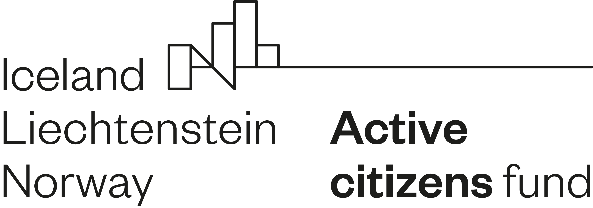 SIMNÃOWebsite(s), redes sociais ou newsletters digitaisNotícias ou reportagens na TV, Rádio ou Imprensa nacional e localMateriais informativos (brochuras, programas, etc.)Durante as atividades do projetoInformalmente, em conversa particularWebsite(s), redes sociais ou newsletters digitaisnº respostasNotícias ou reportagens na TV, Rádio ou Imprensa nacional e localnº respostasMateriais informativos (brochuras, programas, etc.)nº respostasDurante as atividades do projetonº respostasInformalmente, em conversa particularnº respostas